Sheet A+-QuarterxOtherMonday13 +        + 12 = 3883 – 26 = .Quarter of 164 x 3 =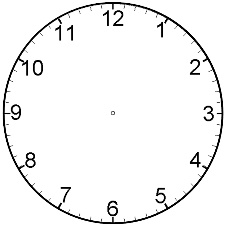 Tuesday18 +        + 12 = 4561 – 9 = .Quarter of 87 x 3 =Wednesday14 +        + 16 = 5190 – 14 = .Quarter of 209 x 3 =Thursday17 +        + 13 = 6272 – 68 = .Quarter of 126 x 3 =Friday19 +        + 11 = 73100 – 36 = .Quarter of 45 x 3 =Sheet B-QuarterPartitioningOtherMonday66 + 25 = 43 – 26 = Quarter of 16Tuesday19 + 24 = 21 – 9 = Quarter of 8Wednesday27 + 35 = 30 – 14 = Quarter of 20Thursday79 + 14 = 72 – 68 = Quarter of 12Friday28 + 28 = 45 – 36 = Quarter of 4Sheet C-DoublesHalvesShapesCoinsMonday63 - 2 =Double 5Half of 6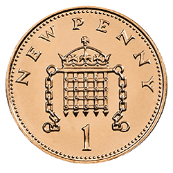 Tuesday49 + 7 =Double 3Half of 14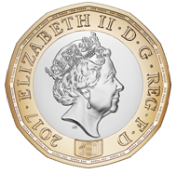 Wednesday38 - 1 =Double 7Half of 20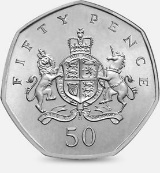 Thursday26 - 2 =Double 4Half of 10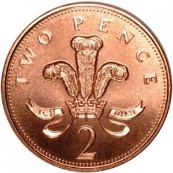 Friday79 - 8 =Double 9Half of 4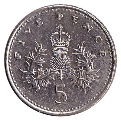 